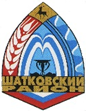 Сельский Совет Силинского сельсоветаШатковского муниципального района Нижегородской областиРЕШЕНИЕ 29.04.2021                                                                                               № 22«Об утверждении Положения о старостах населенных пунктов Силинского сельсовета Шатковского муниципального  района Нижегородской области»В соответствии с Федеральным законом от 06.10.2003 № 131-ФЗ «Об общих принципах организации местного самоуправления в Российской Федерации», Законом Нижегородской области от 02.04.2019 № 28-З «О старостах сельских населенных пунктов Нижегородской области», Уставом  Силинского сельского поселения сельский Совет Силинского сельсовета Шатковского муниципального района Нижегородской области решил:1. Признать утратившим силу решение сельского Совета Силинского сельсовета Шатковского муниципального района Нижегородской области от 29.10.2019 № 12 «О гарантиях деятельности старосты Силинского сельского поселения». 2. Утвердить прилагаемое  Положение о старостах населенных пунктов Силинского сельсовета Шатковского муниципального района Нижегородской области.3 Настоящее решение подлежит официальному обнародованию на информационных щитах сельского поселения и размещению на официальном сайте Шатковского района «raion.shatki.info».4. Настоящее Решение вступает в силу со дня его официального опубликования.. Глава местного самоуправленияСилинского Сельсовета                                                                   С.В. Самылина	Утверждёно Решением сельского Совета Силинского сельсоветаШатковского муниципального районаНижегородской областиот 29.04.2021г. № 22  ПОЛОЖЕНИЕ о старостах населенных пунктовСилинского сельсовета Шатковского муниципального района Нижегородской  области1.  Общие положения1.1. Староста – представитель населения в сельском или ином населенном пункте (деревне, селе, поселке) Силинского сельсовета Шатковского муниципального района Нижегородской области наделенный настоящим Положением полномочиями по обеспечению решения органами местного самоуправления вопросов местного значения.1.2.	Староста не является лицом, замещающим государственную должность, должность государственной гражданской службы, муниципальную должность или должность муниципальной службы, не может состоять в трудовых отношениях и иных непосредственно связанных с ними отношениях с органами местного самоуправления.1.3. В своей деятельности староста руководствуется Конституцией Российской Федерации, Федеральным законом от 06.10.2003 № 131-ФЗ «Об общих принципах организации местного самоуправления в Российской Федерации», Уставом (название) сельсовета Шатковского муниципального района Нижегородской области, настоящим Положением и иными нормативно-правовыми актами Российской Федерации, Нижегородской области, органов местного самоуправления Шатковского муниципального района и (название) сельсовета Шатковского муниципального района Нижегородской области.1.4.	Староста осуществляет свою деятельность на принципах законности и добровольности.2.  Порядок избрания старосты2.1. Сход граждан сельского населенного пункта по вопросу выдвижения кандидатуры старосты или выдвижения инициативы о досрочном прекращении полномочий старосты (далее - сход граждан) в соответствии с  ч.2 ст. 25.1 Федерального закона от 06.10.2003 № 131-ФЗ «Об общих принципах организации местного самоуправления в Российской Федерации» правомочен при участии в нем более половины обладающих избирательным правом жителей сельского населенного пункта.2.1. Староста (деревни, села, поселка) избирается на собрании граждан населенного пункта (населенных пунктов) из числа постоянно проживающих жителей, проводимом в порядке, предусмотренном Уставом (Положением о проведении собрания граждан в поселении).Территория, на которую распространяется деятельность старосты с. Силино, с.Калапино, с.Новое, с.Михайловка, пос.Сосновый Бор, дер.Силинский Майдан. 2.2 Организационная подготовка собрания граждан по избранию (переизбранию) старосты осуществляется администрацией поселения с обязательным участием главы администрации (или его представителя) в проведении собрания.2.3. Кандидат в старосты может быть выдвинут:- путем самовыдвижения;- по предложению органов местного самоуправления поселения;- населением (жителями населенного пункта (населенных пунктов).2.4. . Старостой сельского населенного пункта не может быть назначено лицо:- замещающее государственную должность, должность государственной гражданской службы, муниципальную должность или должность муниципальной службы;- признанное судом недееспособным или ограниченно дееспособным;- имеющее непогашенную или неснятую судимость.2.5. Староста избирается большинством голосов граждан, присутствующих на сходе.2.6.	Решение о выдвижении кандидатуры старосты оформляется протоколом схода граждан. Протокол направляется в сельский Совет Силинского сельсовета Шатковского муниципального района Нижегородской области (далее – сельский Совет Силинского сельсовета) в срок не позднее 5 рабочих дней с даты проведения схода граждан. 2.7. Поступившее в сельский Совет Силинского сельсовета решение схода граждан должно быть рассмотрено сельским Советом Силинского сельсоветом  на ближайшем заседании представительного органа, но не позднее трех месяцев со дня поступления решения схода граждан. 2.8. Староста избирается на срок 5 лет.3.  Предмет и организация деятельности3.1. Староста:- обращается с письменными и устными запросами, заявлениями и документами в органы местного самоуправления поселения; представляет, и отстаивает в этих органах права и законные интересы населенного пункта и граждан, избравших его;- организует и проводит с населением по требованию граждан или по мере необходимости (но не реже одного раза в год) собрания по обсуждению вопросов жизнедеятельности данного населенного пункта и его жителей и оформляет проведение мероприятия протоколом;- взаимодействует, во исполнение своих полномочий, с администрацией поселения;- оказывает содействие органам местного самоуправления в решении вопросов местного значения на территории, определенной настоящим Положением;Деятельность старосты подконтрольна главе администрации поселения.3.2. Администрация поселения координирует деятельность старосты, знакомит его с соответствующими актами органов государственной власти и органов местного самоуправления, обобщает и распространяет положительный опыт их деятельности, проводит совещания и семинары, организует учебу.3.3. По запросам и при личном приеме старосты администрация поселения, руководители отделов и управлений, предприятий, учреждений, организаций обязаны не позднее, чем в 10-дневный срок рассмотреть предложения старосты и сообщить о результатах рассмотрения.4. Права и обязанности4.1.Староста имеет право:- представлять интересы населения, проживающего на соответствующей территории, в органах местного самоуправления, в организациях, предприятиях, учреждениях, осуществляющих свою деятельность на территории населенного пункта в порядке, установленном действующим законодательством;- оказывать содействие органам местного самоуправления, в созыве собрания жителей сельского населенного пункта, в отношении которого староста осуществляет свою деятельность;- оказывать содействие органам местного самоуправления поселения в организации проведения выборов, референдумов, публичных слушаний;- вносить по поручению граждан, по своей инициативе вопросы на обсуждение или рассмотрение представительного органа (сельский Совет (Название) сельсовета) и администрации поселения, а также предложения, направленные на улучшение деятельности органов местного самоуправления поселения;- требовать от граждан, постоянно, временно (сезонно) проживающих или находящихся на территории данного населенного пункта, соблюдения общественного и санитарного порядка, обеспечения противопожарной безопасности, приведения в надлежащий вид жилых домов, гаражей и других хозяйственных построек, усадебных участков и прилегающих к ним территорий;- при необходимости присутствовать, выступать на сессиях сельского Совета (Название) сельсовета, обращаться с письменными и устными запросами, заявлениями и документами в любые органы местного самоуправления, к руководителям предприятий, организаций и учреждений, от которых зависит решение того или иного вопроса, затрагивающего интересы граждан, избравших его;- требовать от соответствующих должностных лиц ответа о принятых по его обращениям мерах.- создавать актив из граждан, проявляющих активную жизненную позицию и помогающих в осуществлении общественной деятельности.- по выявленным фактам нарушений направлять информацию в соответствующие органы государственной власти и органы местного самоуправления для принятия мер в соответствии с действующим законодательством.4.2. Староста обязан:- принимать участие в реализации мер, направленных на обеспечение безопасности населения в случае пожаров, наводнений иных стихийных бедствий;- оказывать содействие органам местного самоуправления поселения в осуществлении мероприятий по предупреждению и тушению пожаров;- содействовать органам местного самоуправления поселения в осуществлении решений вопросов местного значения на вверенной ему территории;- оказать содействие в реализации решений органов местного самоуправления поселения;- следить за состоянием прудов, водоёмов, колодцев и подъездов к ним;- содействовать выполнению постановлений и распоряжений главы поселения, решений собрания депутатов, общих собраний (сходов) граждан, а также актов администрации поселения;- обеспечивать контроль за соблюдением правил застройки населенных пунктов или их составных частей;- выявлять факты самовольного строительства домов и пристроек к ним, индивидуальных гаражей, использования приусадебных земельных участков;- обеспечивать своевременного внесения населением налоговых, страховых и иных платежей;- оказывать помощь администрации поселения в проведении хозяйственных и иных мероприятий;- оказывать содействие учреждениям культуры в проведении воспитательной, культурно-массовой работы среди населения, развития народного творчества;- привлекать население к работам по благоустройству, озеленению и улучшению санитарного состояния населенных пунктов, общественных колодцев, водоразборных колонок, мостов, детских и спортивных площадок, поддержанию в надлежащем состоянии кладбищ, братских могил.- работать в тесном контакте с администрацией поселения, органами правопорядка, госпожнадзора и другими государственными и общественными организациями.- организовать совместно с жителями населенного пункта посильную помощь престарелым, инвалидам, детям, оставшимся без родительского попечения, участникам войны, блокадникам, семьям военнослужащих, чернобыльцам, беженцам, вынужденным переселенцам, многодетным семьям, одиноким и малоимущим гражданам.- рассматривать в пределах своих полномочий заявления, предложения и жалобы граждан.- принимать активное участие в подготовке и проведении выборов, референдумов, опросов на территории населенного пункта.- не реже одного раза в год отчитываться о проделанной работе перед гражданами соответствующей территории.5. Гарантии деятельности старосты 5.1. Устанавливаются следующие гарантии деятельности старосты: - получение информации, необходимой для осуществления своих полномочий и реализации прав, за исключением информации, содержащей сведения, составляющие государственную тайну, сведения о персональных данных, и информации, доступ к которой ограничен федеральными законами; - получение консультаций специалистов органов местного самоуправления Силинского сельсовета по вопросам, связанным с их деятельностью; - прием в первоочередном порядке: а) должностными лицами органов местного самоуправления Силинского сельсовета; б) руководителями муниципальных унитарных предприятий и муниципальных учреждений, учредителем которых является администрация Силинского сельсовета; - участие в заседаниях сельского Совета Силинского сельсовета в состав которого входят соответствующие населенные пункты. Старосты своевременно информируется о времени и месте проведения заседаний сельского Совета (Название) сельсовета, о вопросах, вносимых на рассмотрение, а также обеспечивается необходимыми материалами по вопросам, затрагивающим интересы жителей при решении вопросов местного значения; Деятельность старосты осуществляется на неоплачиваемой основе.6. Удостоверение старосты 6.1.Официальным документом, подтверждающим полномочия старосты сельского  населенного  пункта, является удостоверение старосты сельского населенного пункта (далее - удостоверение старосты).6.2.Удостоверение старосты, подтверждающее его статус, подписывается и выдается Главой поселения.6.3. Удостоверение старосты изготавливается по форме и описанию согласно приложению к настоящему Положению.6.4. Удостоверение  старосты  выдается в течение 30 календарных дней со дня избрания старосты.6.5. Бланки удостоверений старосты являются документами строгой отчетности,  регистрируются  в журнале учета и выдачи удостоверений старост.6.6.Выдача удостоверений  старостам  производится под роспись в журнале учета и выдачи удостоверений старост.6.7.Удостоверение старосты   выдается  на  срок  полномочий старосты.6.8.В  удостоверении  старосты  должны быть указаны сведения о сроке действия удостоверения, а в случае продления срока полномочий старосты - сведения о продлении срока действия удостоверения.6.9. Замена удостоверения производится в случаях:- изменения фамилии, имени или отчества владельца;- установления  неточностей  или ошибочности произведенных в удостоверении записей;- непригодности для пользования (порчи);- утери удостоверения.6.10. Замена удостоверения осуществляется на основании заявления старосты  о  выдаче нового удостоверения. Заявление подается на имя главы (Название) сельского  поселения. В  заявлении  указываются причины замены удостоверения.6.11. В случае изменения старостой фамилии, имени или отчества к заявлению  прилагаются  заверенные копии документов, подтверждающих факт изменения фамилии, имени или отчества.6.12. В  случае  порчи удостоверения старосты оно заменяется на новое при условии возврата старого удостоверения.6.13. В случае утери удостоверения старостой в заявлении указываются обстоятельства его утраты.6.14.Администрация (Название) сельского поселения в течение 10 календарных  дней  со  дня  поступления заявления старосты о замене удостоверения оформляет новое удостоверение старосты.6.15. Удостоверение в течение 10 дней подлежит возврату при прекращении полномочий старосты.6.16. Староста несет ответственность за сохранность выданного ему удостоверения.7.Прекращение полномочий старосты7.1. Полномочия старост (Название) сельсовета Шатковского муниципального района Нижегородской области прекращаются досрочно в следующих случаях: - смерти; - отставки по собственному желанию; - признания судом недееспособным или ограниченно дееспособным; - признания судом безвестно отсутствующим или объявления умершим; - вступления в отношении его в законную силу обвинительного приговора суда; - выезда за пределы Российской Федерации на постоянное место жительства; - прекращения гражданства Российской Федерации; - по решению сельского Совета (Название) сельсовета Шатковского района Нижегородской области, в состав которого входят данные населенные пункты, по представлению схода граждан  населенного пункта. - Решение схода граждан по вопросу прекращения полномочий старосты считается принятым, если за него проголосовало более половины участников схода граждан. Приложение к Положению о старостах населенных пунктовСилинского сельсовета Шатковского муниципального района Нижегородской  областиОт 29.04.2021г. № 22  Образецудостоверения старост населенных пунктов Силинского сельсовета Шатковского муниципального района Нижегородской областиСельский Совет Силинского сельсовета Шатковского муниципального района Нижегородской областиФамилия ________________________ Имя ____________________________ Отчество ________________________ Староста УДОСТОВЕРЕНИЕ № ___ ________________________________(наименование населенного пункта Силинского сельсовета Шатковского муниципального района Нижегородской области)  	________________ (личная подпись) Глава администрации Силинского сельсовета Шатковского муниципального района Нижегородской областиДействительно до _____ 20___ года ______________ 	_______________ подпись 	Ф.И.О. Место для печати 